									Name: ________________________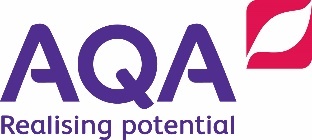 									Date: _________________________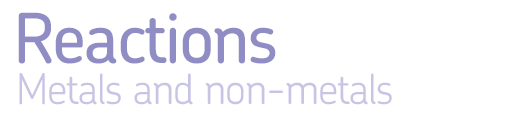     Use experimental results to suggest an order of reactivity of various metals.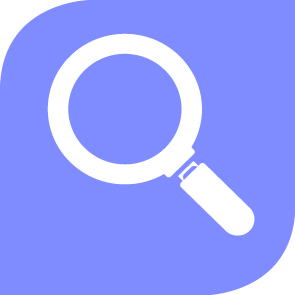 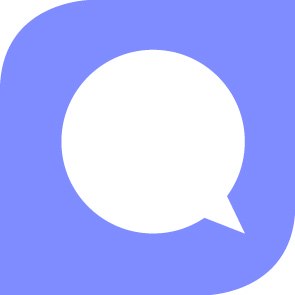 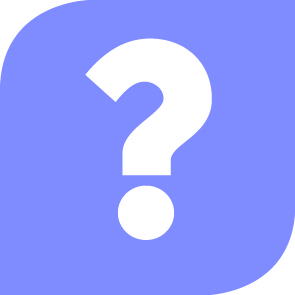 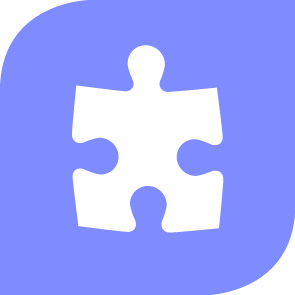 KnowKnowApplyApplyIdeasIdeasMetals and non-metals react with oxygen to form oxides which are either bases or acids.Describe an oxidation, displacement, or metal-acid reaction with a word equation.Metals can be arranged as a reactivity series in order of how readily they react with other substances.Use particle diagrams to represent oxidation, displacement and metal-acid reactions.Some metals react with acids to produce salts and hydrogen.Identify an unknown element from its physical and chemical properties.Place an unfamiliar metal into the reactivity series based on information about its reactions.FactsFactsPlace an unfamiliar metal into the reactivity series based on information about its reactions.Iron, nickel and cobalt are magnetic elements.Mercury is a metal that is liquid at room temperature.Bromine is a non-metal that is liquid at room temperature.Key wordsKey wordsMetals: Shiny, good conductors of electricity and heat, malleable and ductile, and usually solid at room temperature.Non-metals: Dull, poor conductors of electricity and heat, brittle and usually solid or gaseous at room temperature.Displacement: Reaction where a more reactive metal takes the place of a less reactive metal in a compound.Oxidation: Reaction in which a substance combines with oxygen.Reactivity: The tendency of a substance to undergo a chemical reaction.ExtendDeduce the physical or chemical changes a metal has undergone from its appearance.Justify the use of specific metals and non-metals for different applications, using data provided.Deduce a rule from data about which reactions will occur or not, based on the reactivity series.